WRC, WRX i ERC w Motowizji! Rajdowe Mistrzostwa Świata wracają na polską antenęNa ten dzień czekało wielu kibiców motorsportu. Na polską antenę wracają podsumowania najważniejszych lig rajdowych: Rajdowych Mistrzostw Świata oraz Rajdowych Mistrzostw Europy, a wszystko to za sprawą Motowizji, która zakupiła prawa do pokazywania zmagań. To jednak nie koniec niespodzianek: prócz rajdów do rozbudowanej ramówki kanału trafi również najważniejszy cykl rallycrossowy, czyli World RX, oraz kilkadziesiąt godzin archiwalnych materiałów o najciekawszych sezonach i legendarnych kierowcach WRC i ERC.Rajdowe Mistrzostwa Świata (WRC) były obecne na antenie Motowizji w latach 2015-2017. Następnie, od 2018 roku widzowie kanału mogli śledzić rywalizację w Rajdowych Mistrzostwach Europy i kibicować polskim załogom regularnie walczącym o zwycięstwa i tytuły. W minionym sezonie kamery Motowizji podążały za Kajetanem Kajetanowiczem w trakcie jego rywalizacji w klasie WRC3 Rajdowych Mistrzostw Świata.Teraz w Motowizji będzie można oglądać zarówno podsumowania rajdów ERC, jak i WRC, do których głosu użyczy komentator Eurosportu Grzegorz Gac - legendarny pilot, wicemistrz Europy w rajdach samochodowych z roku 1992, u boku Mariana Bublewicza. W ramach przełomowej umowy z WRC Promoter GmbH rajdowi kibice będą mogli także obejrzeć historyczne materiały z archiwów cyklu.Do rozbudowanej już ramówki Motowizji dla fanów rallycrossu dołączą po raz pierwszy podsumowania Mistrzostw Świata w Rallycrossie. Zmagania „drzwi w drzwi” zawsze cieszą się dużą popularnością, a w najważniejszym wydaniu z pewnością będą dostarczać wielu emocji.Motowizja to kanał dla wszystkich pasjonatów motoryzacji. W ofercie ma ponad 10 produkcji polskich oraz ponad 30 wyselekcjonowanych europejskich i amerykańskich formatów. To wyjątkowa telewizja, która przez 24 godziny na dobę daje pełen obraz świata motoryzacji. Kanał dociera do ponad 4 mln gospodarstw domowych, czyli do 12 milionów Polaków. Telewizja dostępna w dystrybucji satelitarnej na Platformie Canal+ i Orange TV, w sieciach kablowych: UPC, Vectra, Multimedia, TOYA, Inea (oraz wielu innych, m.in. Elsat, Echostar, Evio, InterArena, SGT), a także w internecie na platformach: Player, PLAY NOW, WP Pilot i CDA.- Już wkrótce ruszają sezony najważniejszych zmagań w motorsporcie. Rozpoczęliśmy od wyścigów płaskich, notując też rekordowe oglądalności na pierwszych wyścigach NASCAR, które pokazujemy na żywo. Rajdy samochodowe od zawsze były bardzo ważne dla Motowizji. WRC pojawiło się w naszym kanale na początku jego istnienia i teraz wraca tam, gdzie jest jego miejsce. Przez lata udowodniliśmy, że jesteśmy kanałem dla pasjonatów. Nasza ramówka zawsze była wypełniona rajdami, ale teraz wkraczamy na kolejny poziom. Dzięki relacjom z WRC, ERC, RSMP i HRSMP polscy kibice rajdowi nie będą musieli szukać innego miejsca, by śledzić swój ukochany sport. Jesteśmy również ogromnie szczęśliwi, że na naszej antenie pojawi się WRX - rallycross staje się w naszym kraju coraz popularniejszy, między innymi dzięki naszym relacjom z Mistrzostw Polski Rallycross, więc jestem przekonany, że to również będzie niezwykle popularna pozycja – komentuje Krzysztof Mikulski, prezes Motowizji.FIA Rajdowe Mistrzostwa Świata 2022: Szwecja - podsumowanie rajdu – czwartek, 3 marca, godz. 19.55FIA Rajdowe Mistrzostwa Świata 2022: Monte Carlo - podsumowanie rajdu – czwartek, 10 marca, godz. 19.55FIA Rajdowe Mistrzostwa Europy 2022: Fafe - podsumowanie rajdu – wtorek, 15 marca, godz. 20.00FIA Rajdowe Mistrzostwa Świata 2022: Azory - podsumowanie rajdu – wtorek, 29 marca, godz. 20.00Kontakt dla mediów: Joanna Owsianko – tel. +48 502 126 043, e-mail: j.owsianko@agencjafaceit.plMotowizja to kanał dla wszystkich pasjonatów motoryzacji. W ofercie ma ponad 10 produkcji polskich oraz ponad 30 wyselekcjonowanych europejskich i amerykańskich formatów. To wyjątkowa telewizja, która przez 24 godziny na dobę daje pełen obraz świata motoryzacji. Kanał prezentuje spojrzenie na technologię, ekologię oraz nowości ze świata motoryzacji, a także niezapomniane spotkania z legendami i klasykami. Motowizja oferuje interesujące polskie programy, zarówno dla wielbicieli czterech (Motojazda – Garaż Motowizji, gdzie nowości na drogach testuje Marek Wieruszewski, Piotr Zelt z programem Na Osi prezentującym ciężką motoryzację czy Autoportret Ostrego – nowy format Aleksandra Ostrowskiego) jak i dwóch kółek (Motoślad, którego gospodarzem jest również Aleksander "Ostry" Ostrowski). Programy jak Motowizja Sport PL i AutoSpeed dostarczą widzom aktualnych relacji o polskim motosporcie. Motowizja to także wielkie sportowe emocje: jedyne w polskiej telewizji transmisje z całej 2 Ligi Żużlowej, a także wyścigów serii NASCAR Cup Series, ADAC GT Masters, Porsche Carrera Cup Germany, Euroformula Open, Ferrari Challenge Europe, a także relacje z RSMP, GSMP, FIA ERC, FIA WTCR, FIM EWC, IOM TT.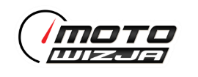 
Motowizja dociera do ponad 4 mln gospodarstw domowych, czyli do 12 milionów Polaków osiągając zasięg techniczny na poziomie 30%. Motowizja jest dostępna w dystrybucji satelitarnej na Platformie Canal+ na pozycji 120, w Orange TV – pozycja 128,  w sieciach kablowych: UPC – pozycja 516 lub 572,  Vectra – pozycja 222, Multimedia Polska – pozycja 127 lub 222, TOYA - pozycja 34 oraz w Inea na kanale 532 oraz 150 (Hiway) jak również w ofercie: Player, PLAY NOW, WP Pilot, CDA, a także w innych sieciach kablowych, m.in. Elsat, Echostar, Evio, InterArena, SGT. Wyłącznym dystrybutorem kanału jest Frame by Frame.WWW: www.motowizja.plFACEBOOK: www.facebook.com/motowizjaINSTAGRAM: @motowizja